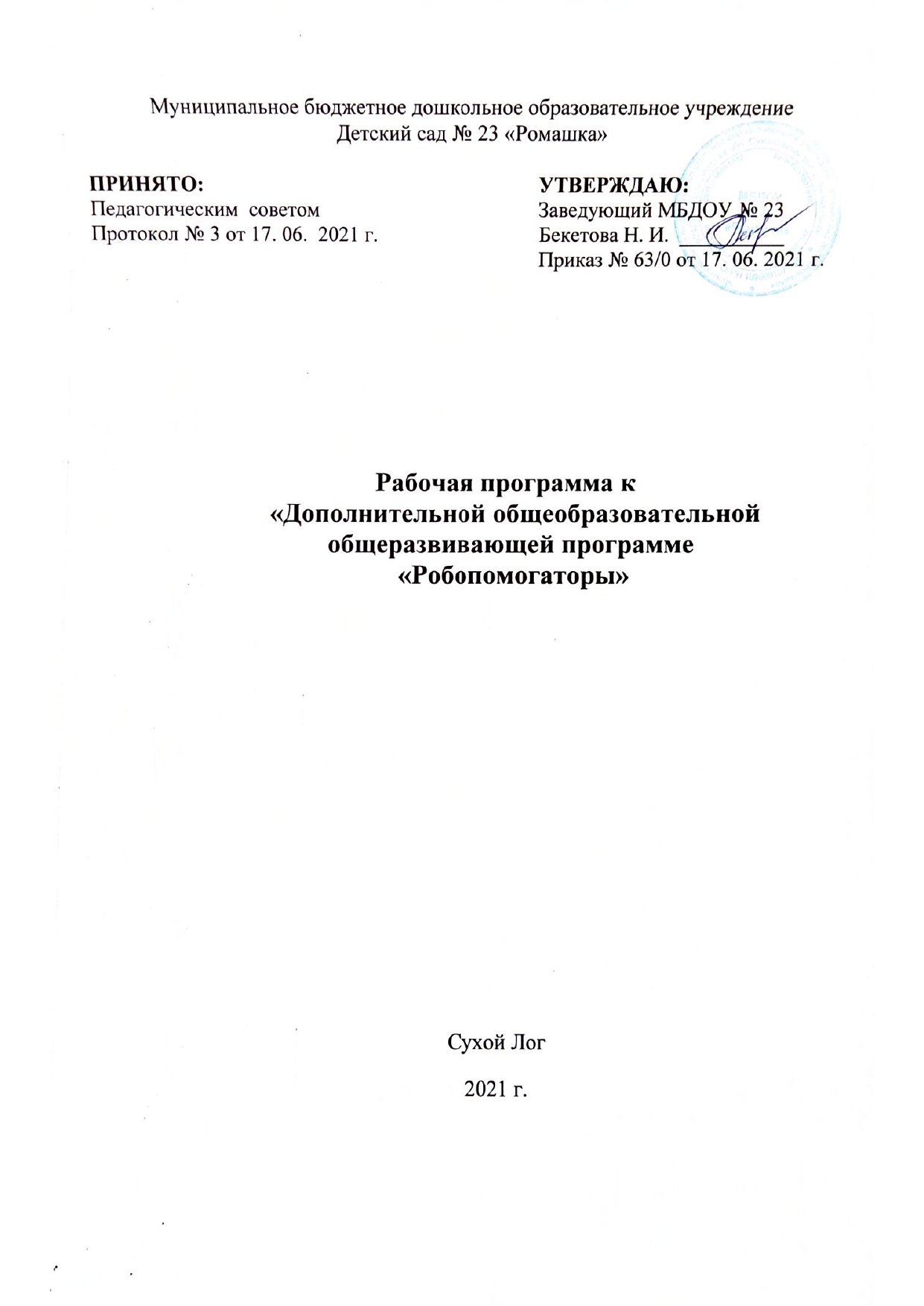     Старший возраст – 5-6 лет    Подготовительный возраст – 6-7 лет№ п/пмесяцнеделяТема№ занятияСодержание деятельности1сентябрь1«Введение»1Знакомство с конструктором, правилами организации рабочего места. Техника безопасности. Знакомство со средой конструирования, с основными этапами разработки модели.2сентябрь2«Мотор и ось»2Знакомство с понятиями мотор и ось, исследование основных функций и параметров работы мотора.  Выработка навыка поворота изображений и подсоединения мотора к смартхабу.2сентябрь2«Мотор и ось»3Разработка простейшей модели с использованием мотора – модель «Вентилятор». 3сентябрь3«Зубчатые колеса»4Знакомство с элементом модели зубчатые колеса, понятиями ведущего и ведомого зубчатых колес.3сентябрь3«Зубчатые колеса»5Знакомство и исследование элементов модели промежуточное зубчатое колесо. Разработка модели «Умная вертушка» (без использования датчика расстояния).4сентябрь4«Понижающая зубчатая передача»6Знакомство с понятием «понижающая зубчатая передача. Исследование модели «Гонка»4сентябрь4«Понижающая зубчатая передача»7Создание модели «Гонка» с изменением скорости мотора.4сентябрь4«Понижающая зубчатая передача»8Экспериментирование с  датчиком движения  на примере модели «Гонка». 5октябрь1«Повышающая зубчатая передача»9Знакомство с понятием «повышающая зубчатая передача. Исследование модели «Гонка»5октябрь1«Повышающая зубчатая передача»10Создание модели «Гонка» с использованием повышающей передачи и разной скорости мотора.5октябрь1«Повышающая зубчатая передача»11Экспериментирование с  датчиком движения  на примере модели «Гонка».6октябрь2«Коническое зубчатое колесо»12Особенности использования и принцип действия. Толчок.6октябрь2«Коническое зубчатое колесо»13Исследование модели «Толкач-тягач»7октябрь3«Знакомство с конструктором BRAIN – A»14Знакомство с основными конструкторскими и электронными деталями. Принцип работы.7октябрь3«Знакомство с конструктором BRAIN – A»15Мельница.Задача:  Заставить мельницу вращаться.Подключить мотор в порт 1. Использовать карточки: 1)	Вперед (р-001)2)	Повтор (р-024)8октябрь4«Материнская плата» 16Основные принципы запуска и программирования.8октябрь4«Материнская плата» 179октябрь5«Картридер»18Принцип приведения модели в действие с помощью картридера. Модель Мельница: Прикрепить к мельнице светодиод и заставить его светится.Подключить белый светодиод в порт 4. Использовать карточки:1)Включить светодиод на порту 3 (р-019)2)Повтор (р-024)10ноябрь1«Алгоритм программирования BRAIN – A»19 Рулетка.Задача 1.  Заставить рулетку вращаться при нажатии на кнопку.Использовать карточки: 1)Нажата ли кнопка на порту А? (р-025)2)Вперед (р-001)3)Если нет нажатий (р-028)4)Остановить программу (р-009)5)Повтор (р-024)10ноябрь1«Алгоритм программирования BRAIN – A»20Задача 2. Заставить рулетку вращаться определенное время (5секунд) при нажатии на кнопку.Подключить мотор в порт 1. Подключить кнопку в порт А. Использовать карточки:1)Нажата ли кнопка на порту А? (р-025)2)Вперед (р-001)3)Задержка 5 секунд (р-012)4)Если нет нажатий (р-028)5)Остановить программу (р-009)6)Повтор (р-024)112«Конструируем лягушку»21Конструирование по схеме. Работа в паре.112«Конструируем лягушку»22Задача 1.  Движение лягушки вперед.Подключить мотор в порт 1. Использовать карточки: 1)Вперед (р-001)2)Повтор (р-024)123«Программируем лягушку»23Задача 2. «Оживляем» лягушку, заставляем прыгать через каждые 3 секунды. Подключить мотор в порт 1. Использовать карточки: 1)Вперед (р-001)2)Задержка 3 сек (р-011)3)Повернуть налево (р-003)4)Задержка 3 сек (р-011)5)Повтор (р-024)123«Программируем лягушку»24Задача 3. Управляем лягушкой с помощью кнопок.Подключить мотор в порт 1. Датчики касания в порт А и B. Использовать карточки:1)Нажата ли кнопка на порту А? (р-025)2)Вперед (р-001)3)Нажата ли кнопка на порту B? (р-026)4)Назад (р-002)134«Корабль»25Корабль.Задача 1.  Заставить корабль качаться с частотой в 5 секунд.Подключить мотор в порт 1. Использовать карточки: 1)Вперед (р-001)2)Задержка 5 сек (р-012)3)Назад (р-002)4)Задержка 5 сек (р-012)5)Повтор (р-024)134«Корабль»26Задача 2. Заставить корабль качаться с частотой в 1 секунду.Подключить мотор в порт 1.  Использовать карточки:1)Вперед (р-001)2)Задержка 5 сек (р-010)3)Назад (р-002)4)Задержка 5 сек (р-012)5)Повтор (р-024)14декабрь1«Червячная зубчатая передача»27Создание червячной передачи по инструкционной карте.14декабрь1«Червячная зубчатая передача»28Экспериментирование с механизмом. Создание модели Подъемный кран.15декабрь2«Карусель на 2 места»29Конструирование модели по схеме. 15декабрь2«Карусель на 2 места»30Конструирование модели «Карусель» по собственному замыслу.а16декабрь3«Модификация модели «Карусель»31Модификация модели «Карусель на 4 места»а16декабрь3«Модификация модели «Карусель»32Экспериментирование в процессе программирования (скорость и направление вращения карусели).17декабрь4«Гонка»33Конструирование модели Гонка по схеме.17декабрь4«Гонка»34Экспериментирование с датчиком  движения. (направление, время и скорость).18январь1«Алгоритм программирования Блок «Цикл»35Знакомство с понятием цикла. Варианты организации цикла в среде программирования. Изображение команд в программе и на схеме.19январь2«Программная строка 1»36Обсуждение возможных вариантов применения. Разработка программы для модели «Улитка».19январь2«Программная строка 1»37 Модификация модели «Улитка» с изменение мощности мотора и направления движения.20январь3«Программная строка 2»38Обсуждение возможных вариантов применения. Разработка программы для модели «Вентилятор».20январь3«Программная строка 2»39Разработка программы для модели «Робот-уборщик».20январь3«Программная строка 2»40Модификация модели «Робот-уборщик».21февраль1«Программная строка 3»41Обсуждение возможных вариантов применения. Проверка лампочки в СмартХаб.  Разработка программы для модели «Лягушка».21февраль1«Программная строка 3»42Модификация модели «Лягушка»22февраль2«Программная строка 4»43Знакомство с  программной строкой 4, обсуждение возможных вариантов применения и использования звука.22февраль2«Программная строка 4»44Разработка модели «Ракета». Заполнение технического паспорта модели.23февраль3«Робот – уборщик»45Конструирование модели по схеме23февраль3«Робот – уборщик»46Экспериментирование в процессе программирования24февраль4«Кузнечик»47Конструирование модели по схеме. Работа в паре.24февраль4«Кузнечик»48Конструирование модели Кузнечик по собственному замыслу.25март1«Программная строка 5»49Знакомство с  программной строкой 5, обсуждение возможных вариантов применения, вывод на экран изображения.25март1«Программная строка 5»50Модификация модели Кузнечик (скорость, время, направление движения).26март2«Робот – шпион»51Конструирование модели по схеме. Работа в паре.26март2«Робот – шпион»52Модификация модели  Робот-шпион (скорость, время, направление движения).27март3«Движущийся спутник»53Конструирование по образцу. Работа в паре.27март3«Движущийся спутник»54Программирование с использованием датчика движения.28март4«Майло, научный вездеход»55Конструирование по образцу. Работа в команде.28март4«Майло, научный вездеход»56Экспериментирование в процессе программирования.291«Танцующие птицы»57Обсуждение элементов модели, конструирование, работа в команде. 291«Танцующие птицы»58Разработка и запись управляющего алгоритма, заполнение технического паспорта модели.30апрель2«Кран»59Обсуждение элементов модели, конструирование, работа в команде. 30апрель2«Кран»60Разработка и запись управляющего алгоритма, заполнение технического паспорта модели «Кран», сравнение управляющих алгоритмов.32апрель3«Колесо обозрения»61Обсуждение элементов модели, конструирование.  разработка и запись управляющего алгоритма, заполнение технического паспорта модели «Колесо обозрения».32апрель3«Колесо обозрения»62Разработка и запись управляющего алгоритма, заполнение технического паспорта модели «Колесо обозрения».33апрель4«Конкурс конструкторских идей»63Создание и программирование собственных механизмов и моделей, 33апрель4«Конкурс конструкторских идей»64Составление технологической карты и технического паспорта модели, демонстрация и защита модели. Сравнение моделей. Подведение итогов.34апрель5«Свободная сборка»65Составление собственной модели, составление технологической карты и технического паспорта модели. 34апрель5«Свободная сборка»66Разработка одного или нескольких вариантов управляющего алгоритма. Демонстрация и защита модели. Сравнение моделей. Подведение итогов.35май1«Роботы – помощники для дома»67Разработка и конструирование модели.Обсуждение результатов конструирования35май1«Роботы – помощники для дома»68Экспериментирование в процессе программирования.36май2«Модификация моделей роботов – помощников для дома»69Использование датчика движения (варианты и возможности).36май2«Модификация моделей роботов – помощников для дома»70Создание собственных моделей.373«Презентация результатов собственных изобретений»71Разработка одного или нескольких вариантов управляющего алгоритма созданных моделей. 373«Презентация результатов собственных изобретений»72Демонстрация и защита моделей. Сравнение моделей. Подведение итогов.384«Свободная сборка моделей»73Составление собственных  моделей, Программирование. Обсуждение.384«Свободная сборка моделей»74Составление технологической карты и технического паспорта моделей.384ИТОГО:74 74 №п/пмесяцнеделяТема№ занятияСодержание деятельности1сентябрь1Введение. Повторение знакомого материала.1Повторение знакомого материала, правил организации рабочего места. Техника безопасности. Среда  программирования,  основные этапы  разработки модели. Понятие  мотор и ось, исследование основных функций и параметров работы мотора.1сентябрь1Введение. Повторение знакомого материала.2Разработка простейшей модели с использованием мотора – модель «Обезьяна на турнике». Понятие  технологической карты модели и технического паспорта модели.2сентябрь2Кулачковый механизм.3Знакомство с элементом модели кулачок (кулачковый механизм), выявление особенностей кулачкового механизма. Прогнозирование результатов различных испытаний.2сентябрь2Кулачковый механизм.4Способы применения кулачковых механизмов в разных моделях: разработка моделей «Обезьянка-барабанщица», организация оркестра обезьян-барабанщиц, изучение возможности записи звука.3сентябрь3Датчик движения.5Знакомство с понятием датчика. Изучение датчика движения, выполнение измерений в стандартных единицах измерения, исследование чувствительности датчика  движения3сентябрь3Датчик движения.6Модификация уже собранных моделей с использованием датчика движения, изменение поведения модели. Разработка моделей «Голодный аллигатор» и «Умная вертушка» с использованием датчика движения.4сентябрь4Датчик наклона.7Исследование основных характеристик датчика наклона, выполнение измерений в стандартных единицах измерения, заполнение таблицы.8Разработка моделей с использованием датчика наклона: «Самолет», «Умный дом: автоматическая штора». Заполнение технических паспортов моделей.5октябрь1Программирование  моделей.9Экспериментирование с программными строками по использованию датчика звука.5октябрь1Программирование  моделей.10Экспериментирование по конструированию и программированию  моделей с понижающей и повышающей зубчатой передачей.6октябрь2Алгоритм.11Понятие алгоритма, повторение основных свойств алгоритма. Понятие исполнителя. Блок-схема,  как способ записи алгоритма6октябрь2Алгоритм.12Понятие линейного алгоритма, команда, анализ составленных ранее алгоритмов поведения моделей, их сравнение.7октябрь3Знакомство с конструктором Малыш – 2.13Основные элементы и принципы конструирования и подключения основных электронных деталей.7октябрь3Знакомство с конструктором Малыш – 2.14Использование и запуск ПДУ, возможности программы запуска.8октябрь4Школьный автобус.Мишка-танцор.15Конструирование по схеме, работа в команде.8октябрь4Школьный автобус.Мишка-танцор.16Экспериментирование по запуску модели с вариантами программы запуска ПДУ.9октябрь5Парусник.17Конструирование по схеме, работа в команде.9октябрь5Парусник.18Испытание модели Парусник, модификация модели с использованием датчика звука.10ноябрь1Создание моделей  позамыслу19Проектирования и создания собственных моделей, работа в паре.10ноябрь1Создание моделей  позамыслу20Анализ моделей, сравнение действия с использованием разных вариантов программирования ПДУ. 11ноябрь2Программная строка 6.21Экспериментирование по использованию программы, изменение цвета лампочки СмартХаб путем случайного числа.11ноябрь2Программная строка 6.2212ноябрь3Программная строка 723Одновременный запуск двух моторов, маркировка моторов.12ноябрь3Программная строка 724Проектирование и создание модели Сложная карусель с одновременным запуском двух моторов.13ноябрь4Программная строка 825Использование входа датчика звука.13ноябрь4Программная строка 826Модификация модели Сложная карусель с использованием датчика звука.14декабрь1Программная строка 927Использование запуска обратного счета.14декабрь1Программная строка 928Создание модели Робот-охранник.15декабрь2«Лягушка»(BREIN – A)29Задача 1.  Заставить лягушку вращаться при нажатии на кнопку.Подключить мотор в порт 1. Подключить кнопку в порт А.Использовать карточки: 1)Нажата ли кнопка на порту А? (р-025)2)Вперед (р-001)3)Если нет нажатий (р-028)4)Остановить программу (р-009)5)Повтор (р-024)15декабрь2«Лягушка»(BREIN – A)30Задача 2. Заставить лягушку вращаться определенное время (5секунд) при нажатии на кнопку.Подключить мотор в порт 1. Подключить кнопку в порт А. Использовать карточки:1)Нажата ли кнопка на порту А? (р-025)2)Вперед (р-001)3)Задержка 5 секунд (р-012)4)Если нет нажатий (р-028)5)Остановить программу (р-009)6)Повтор (р-024)16декабрь3«Карусель»(BREIN – A)31Конструирование модели Карусель, работа в команде.16декабрь3«Карусель»(BREIN – A)32Использование карты контроля скорости (50% и 25%). Заставить карусель вращаться с уменьшением скорости вращения при нажатии на кнопку.Подключить мотор в порт 1. Подключить кнопку в порт А. Использовать карточки:1)Нажата ли кнопка на порту А? (р-025)2)Вперед (р-001)3)Задержка 5 секунд (р-012)4)Вперед (р-001)5)Скорость 50% (р-014)6)Задержка 5 секунд (р-012)17декабрь4Введение в программную строку 10.33Программирование двух действий одновременно.17декабрь4Введение в программную строку 10.34Создание модели Гонка с использованием двух моторов и программированием двух действий.18январь1«Танцующие птицы- 2»35Обсуждение элементов модели, конструирование, разработка и запись управляющего алгоритма, заполнение технического паспорта модели.18январь1«Танцующие птицы- 2»36Экспериментирование с программированием модели (скорость, время вращения мотора).19январь2«Карусель сложная»37Обсуждение элементов модели  Карусель сложная. Конструирование, разработка и запись управляющего алгоритма, заполнение технического паспорта модели19январь2«Карусель сложная»38Экспериментирование с программированием модели (скорость, направление и  время вращения мотора).20январь3«Робот-наблюдатель»39Конструирование, разработка модели  Робот-наблюдатель, запись управляющего алгоритма, заполнение технического паспорта модели.40Экспериментирование с программированием модели (скорость, направление и  время вращения мотора).21февраль1«Порхающая птица»41Конструирование, разработка  модели Порхающая птица. Запись управляющего алгоритма, заполнение технического паспорта модели.21февраль1«Порхающая птица»42Экспериментирование с программированием модели (скорость, направление и  время вращения мотора).22февраль2«Творческая работа «Футбол»43Конструирование, разработка  модели Футбол,  запись управляющего алгоритма, заполнение технического паспорта модели.22февраль2«Творческая работа «Футбол»44Экспериментирование с программированием модели (скорость, мотора).23февраль3«Творческая работа «Спасение от великана»45Конструирование, разработка  модели Спасение от великана. Запись управляющего алгоритма, заполнение технического паспорта модели.23февраль3«Творческая работа «Спасение от великана»46Экспериментирование с программированием модели, использование датчика движения.24февраль4«Творческая работа «Дом. Машина»47Обсуждение элементов модели, конструирование, разработка и запись управляющего алгоритма, заполнение технического паспорта моделей «Дом», «Машина».24февраль4«Творческая работа «Дом. Машина»48Знакомство с понятием маркировка. Разработка и программирование моделей с использованием двух моторов. Придумывание сюжета, создание презентации для представления комбинированной модели «Дом» и «Машина».25март1Модификация модели «Порхающая птица – 2»49Развитие модели: создание отчета, презентации, придумывание сюжета для представления модели, создание и программирование модели с более сложным поведением.50Экспериментирование с программированием модели, использование датчика наклона.262Презентация творческих идей.51Разработка и программирование моделей с использованием двух моторов. 262Презентация творческих идей.52Придумывание сюжета, создание презентации для представления моделей.273«Роботы – артисты»53Конструирование по замыслу, работа в команде.273«Роботы – артисты»54Презентация модели Роботы-артистыдетям старшей группы.284«Кресло для особых людей» (Малыш – 2)55Конструирование по схеме, работа в паре.284«Кресло для особых людей» (Малыш – 2)56Испытание модели, экспериментирование с ПДУ.29апрель1Модификация кресла для особых людей.57Модификация модели, использование датчика касания.29апрель1Модификация кресла для особых людей.58Составление сюжета, презентация модели.30апрель2«Проигрыватель»59Обсуждение элементов модели. Конструирование, разработка и запись управляющего алгоритма, заполнение технического паспорта модели.30апрель2«Проигрыватель»60Экспериментирование с программированием модели.31апрель3«Мотоцикл»61Конструирование, разработка и запись управляющего алгоритма модели.31апрель3«Мотоцикл»62Экспериментирование с программированием модели, использование датчикадвижения.3233апрель4«Умная вертушка»63Обсуждение элементов модели  Конструирование, разработка и запись управляющего алгоритма, заполнение технического паспорта модели.64Экспериментирование  с программированием модели. (мощность, время и направление движения).345«Гонка – 2»65Конструирование, разработка и запись управляющего алгоритма, заполнение технического паспорта модели.345«Гонка – 2»66Экспериментирование с программированием модели, использование датчика движения.35майКонкурс творческих идей.67Создание моделей из конструктора BREIN – A и Малыш -2.35майКонкурс творческих идей.68Обсуждение и презентация моделей.Варианты программирования материнской платы и запуска ПДУ.36майСвободное творчество69Конструирование моделей роботов по собственному замыслу, работа в парах.36майСвободное творчество70Программирование, обсуждение и сравнение моделей.37майРеализация проекта «Умные роботы-помощники в нашем селе»71Проектирование и создание Робота-уборщика.37майРеализация проекта «Умные роботы-помощники в нашем селе»72Конструирование  Вентилятора и Робота - наблюдателя   по схеме.38майРеализация проекта «Умные роботы-помощники в нашем селе»73Программирование моделей, экспериментирование с датчиком движения.38майРеализация проекта «Умные роботы-помощники в нашем селе»74Презентация проекта «Умные роботы-помощники в нашем селе».Обсуждение результатов.38майИТОГО:7474